Уважаемые родители, вашему вниманию для повторения и самостоятельного усвоения предлагаем выполнить следующие задания на тему «День победы». с 09.05.-13.05.2022г.1.  Побеседовать с детьми на тему: - Беседа ««Воина и наша семья»» - воспитывать чувство уважения к ветеранам ВОВ и желания заботиться о них.- Беседа «Майские праздники»-  уточнить названия и назначения майских праздников.- Беседа: «Детство, растоптанное войной»- расширять представления детей о событиях ВОВ, о детях героях.- Беседа: «День победы!»- познакомить детей с историей праздника, его значимостью для молодого поколения, традицией его проведения2. Рассматривание иллюстраций с изображением различных родов войск, их военной техники - обеспечить условия для систематизации знаний о том различных родах войск, солдатах, о военной технике, которая помогала воинам в битве. 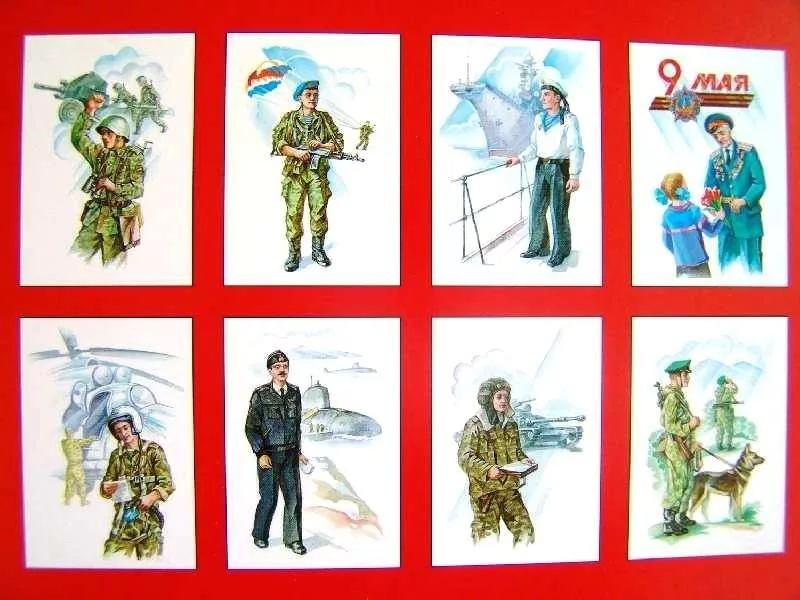 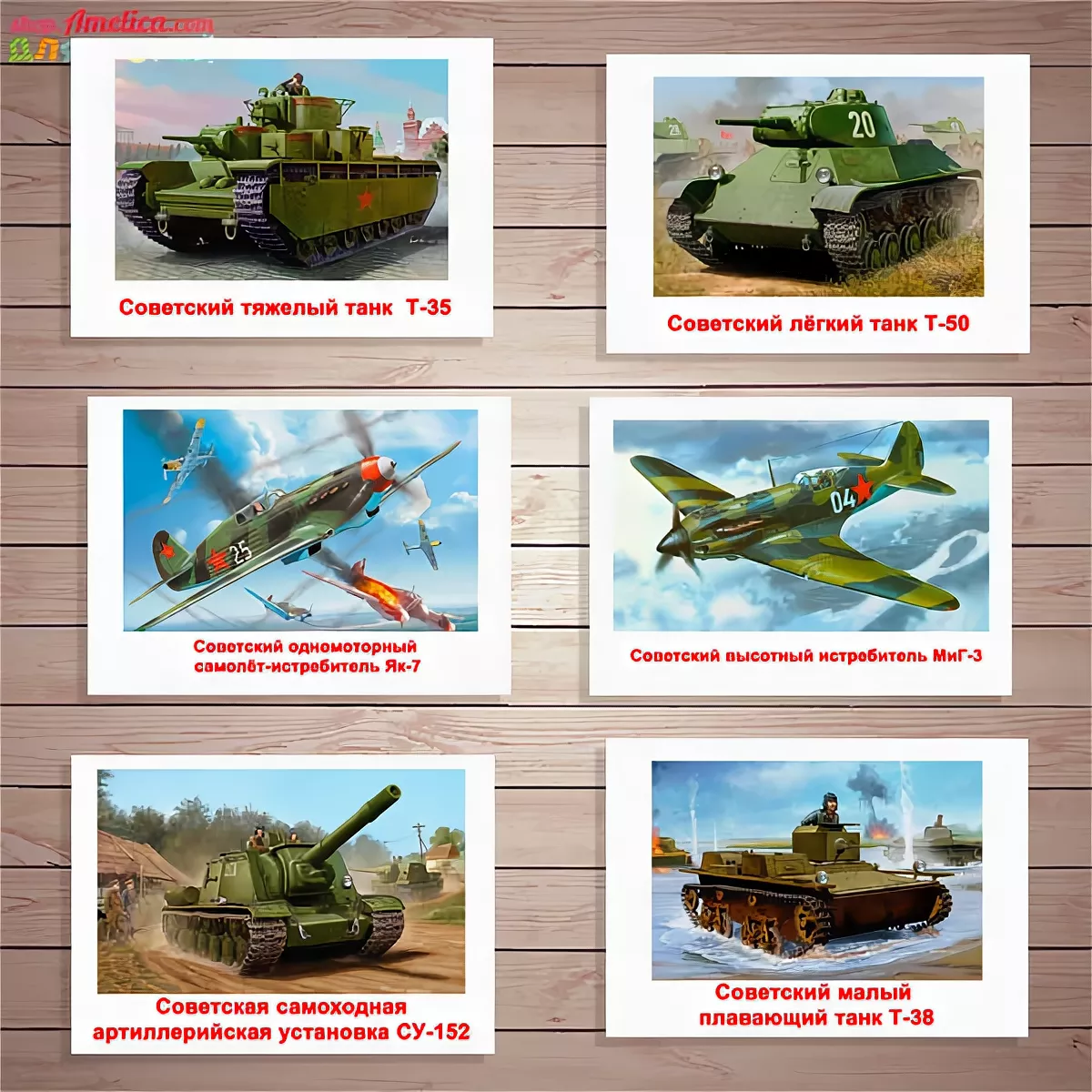 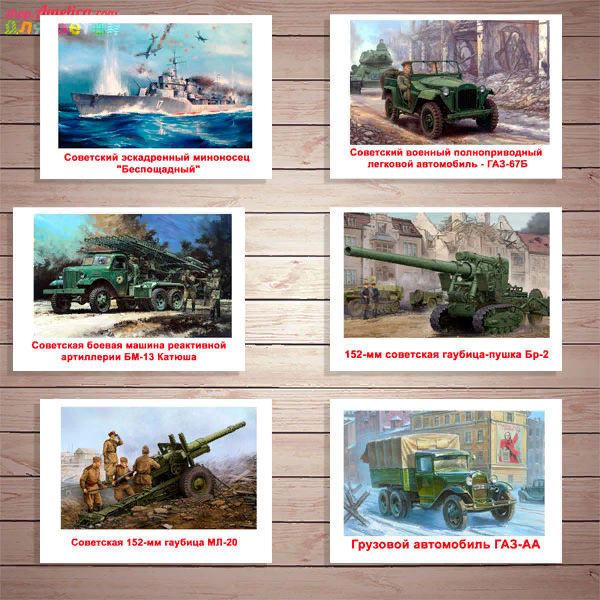 3. Почитать1.	С. Алексеев «Первый ночной таран», «Дом»2.	М Исаковский «Здесь похоронен красноармеец».3.	А. Твардовский «Рассказ танкиста».4.	А. Митяев «Мешок овсянки».5.	М.Исаковский «Навек запомни».6.	С. Баруздин «Слава».7.	К. Симонов «Сын артиллериста».4. Поиграем: - Дидактическая игра «Отгадай»- Закрепление знаний о военной технике.Учить детей собирать из частей целое. Развитие логического мышления.	Ребенок должен отгадать предмет по названию его частей. Например: кабина, колеса, руль, фары(машина)Кабина, шасси,  иллюминатор, крылья (самолет) и др.- Дидактическая игра «Защитники отечества»	- Формировать умение образовывать имена существительные с помощью суффиксов: -чик, -ист.Развитие логического мышления, речи детей, словарного запаса.	           Ребенок называют военные профессии, изображенные на картинках: на самолете - летчик. На танке - танкист и т.д.- Дидактическая игра «Один - много»	- Развитие логического мышления, речи детей, словарного запаса.	             Например: самолет-самолеты, корабль-корабли и др.- Дидактическая игра «Найди тень»- Закрепление полученных знаний. Развитие внимания, памяти, логического мышления. Развитие мелкой моторики, подготовка руки к письму.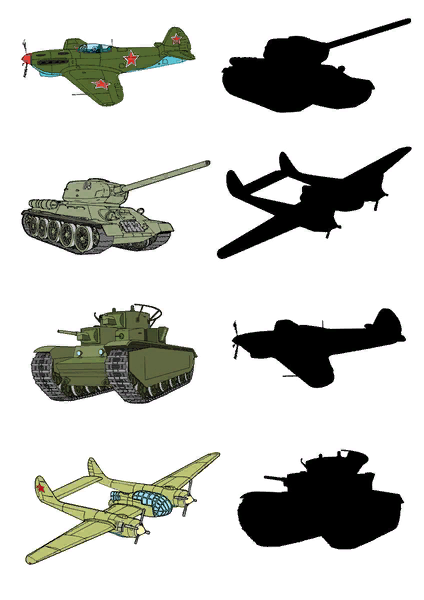 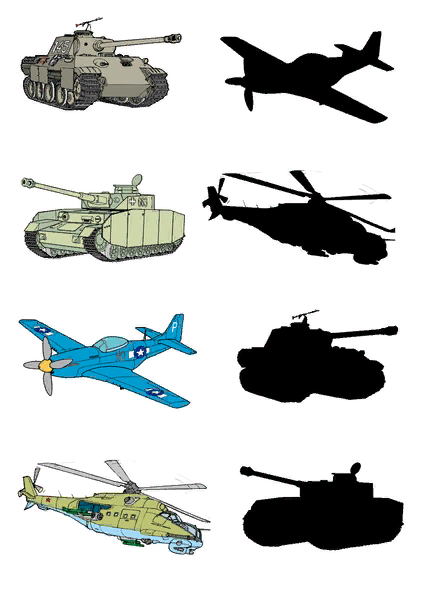 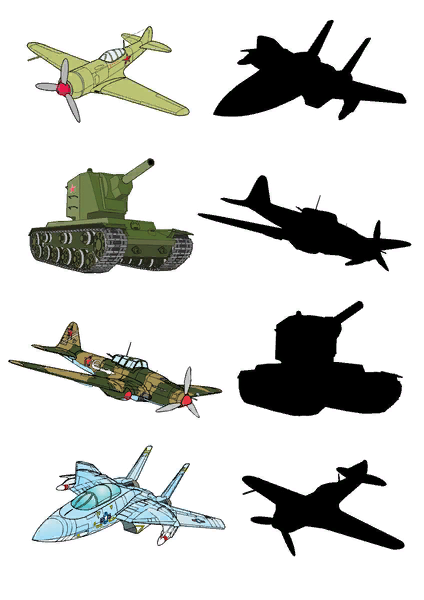 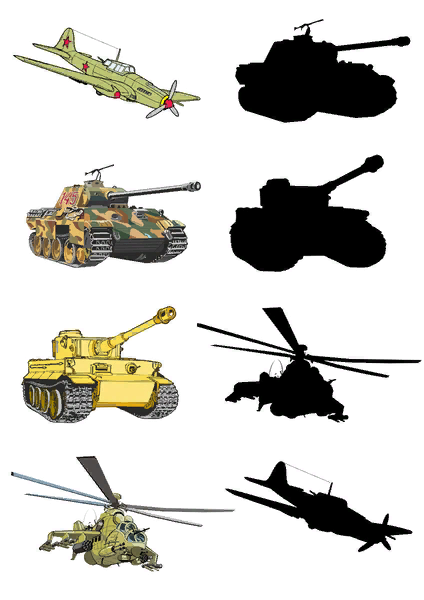 - Дидактическая игра «Лабиринт»	- Закрепление полученных знаний.Развитие внимания, памяти, логического мышления. Развитие мелкой моторики, подготовка руки к письму.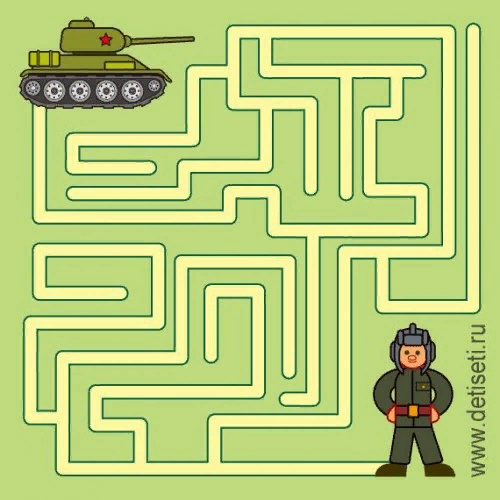 5. Творческие задания: - Рисование «Сражение под Москвой» - закреплять умение рисовать цветными карандашами, изображать историческое событие, военную технику, взрывы, солдат. Развивать творческие способности.- Конструирование  «Оружие военных лет» - закреплять конструктивные навыки, развивать воображение, мелкую моторику. Закреплять знания о боевом оружие, прошлых лет.- Лепка «Салют над Москвой»- формировать умение передавать в работе яркую, праздничную обстановку, праздничный город, искры салюта, развивать творческие способности, мелкую моторику.- Рисование « Солдат на посту» - закреплять умение детей рисовать человека, передавая характерные особенности костюма, позы, умение располагать изображение на листе бумаги, рисовать крупно.6. Предложить раскрасить детям: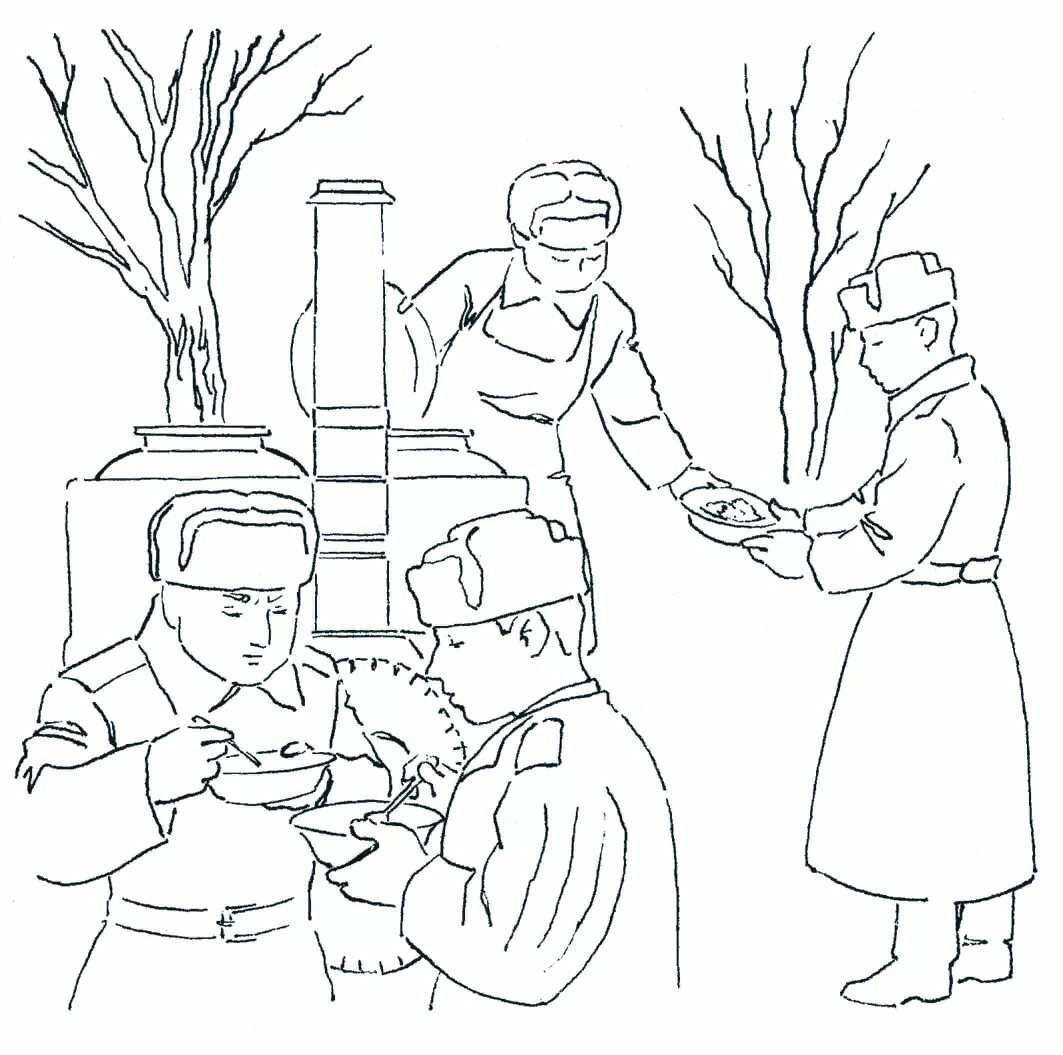 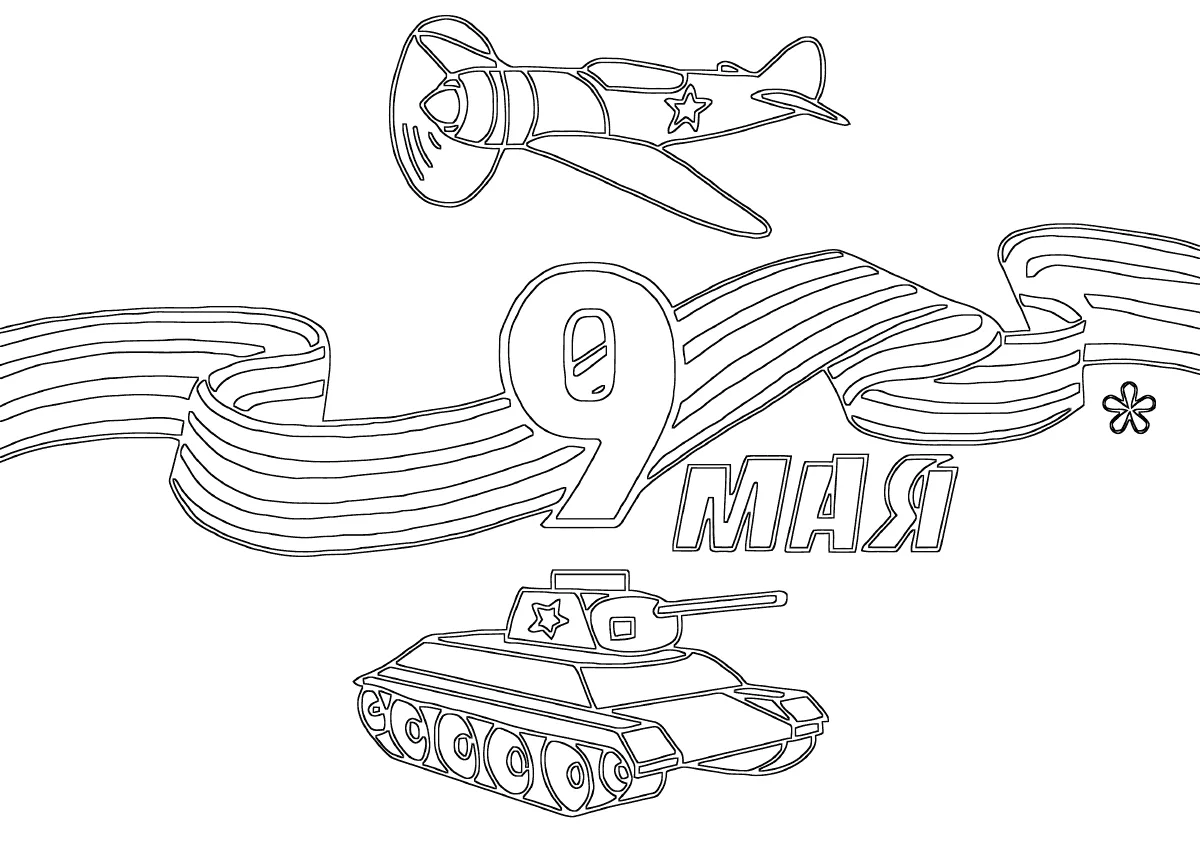 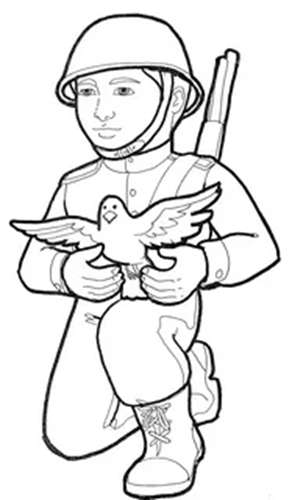 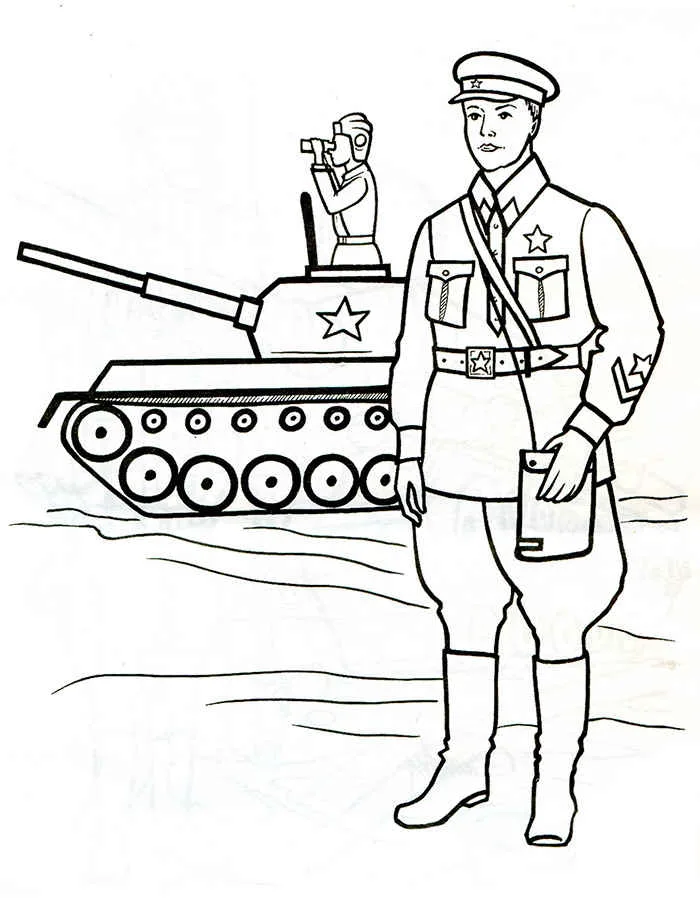 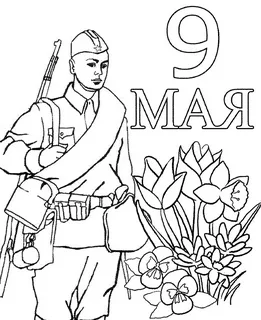 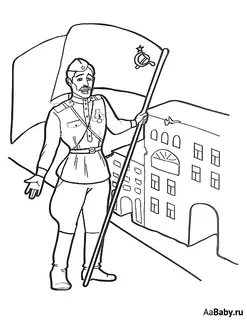 